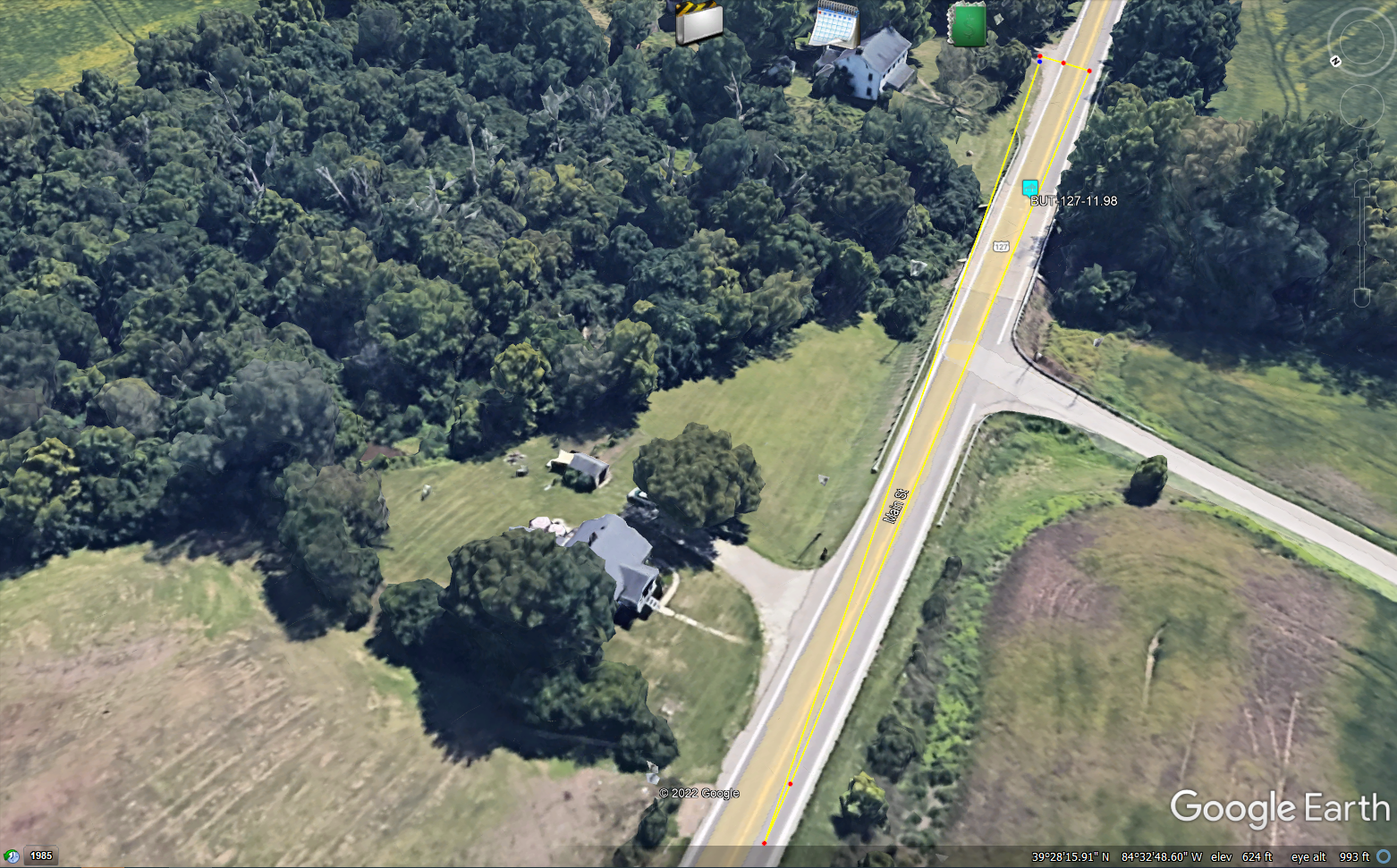 Driveway Intersection Sight Distance – Vehicle 17.8’ back from white edge line. ISD 610 feet for left turn from drive at 55 MPH.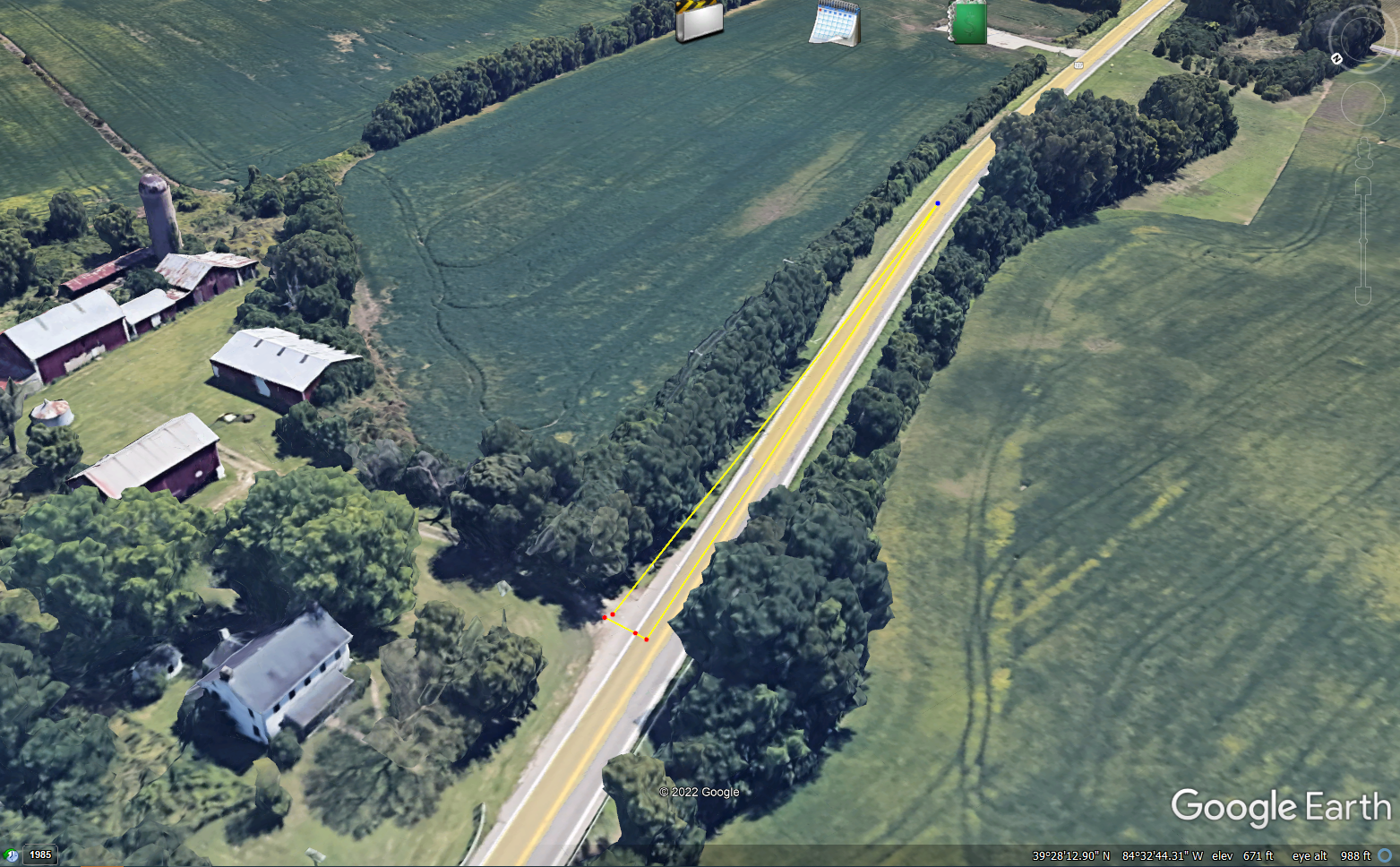 Driveway Intersection Sight Distance – Vehicle 17.8’ back from white edge line. ISD 530 feet for right turn from drive at 55 MPH.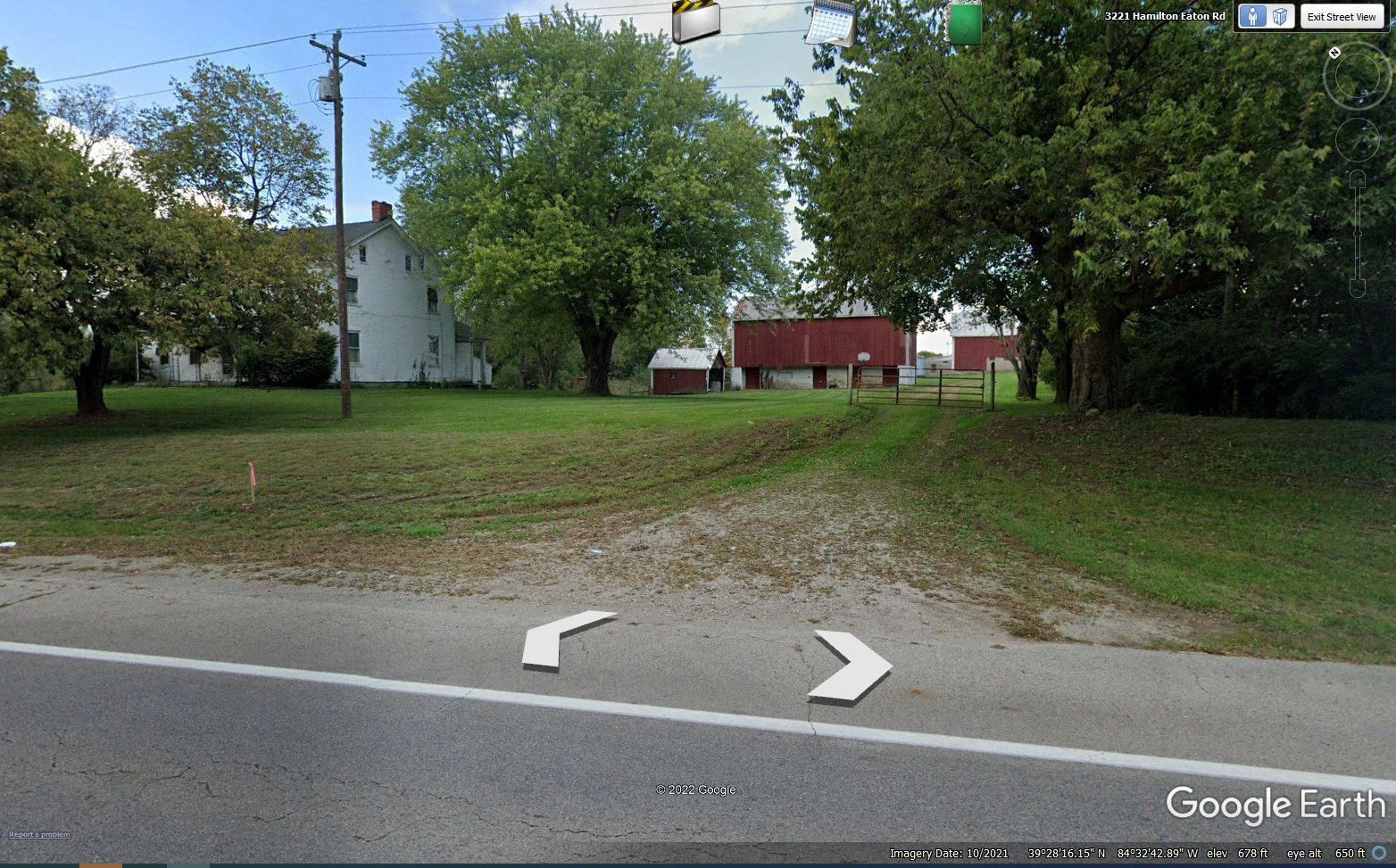 Driveway coming downhill towards US 127Verdict => Intersection Site Distance is adequate.